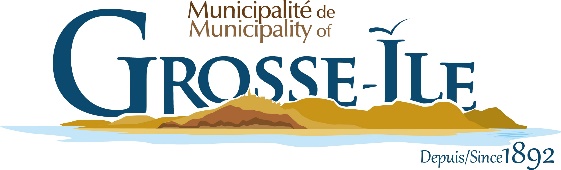 LIST OF CONTRACTS EXCEEDING $ 25,000 FOR THE 2024 FISCAL YEARCONTRACTING PARTYDESCRIPTION OF THE CONTRACTTOTAL COST(Including taxes)